Student Contract for Mr. Waterman’s ClassesI have watched Mr. Waterman’s video about supplies.I promise to be a responsible student.I promise to take care of all of my notebooks and workbooks.I understand I will only get 1 set of notebooks and 1 set of workbooks.If I lose my notebooks and workbooks, I will have to use my own notebook or notebook paper. 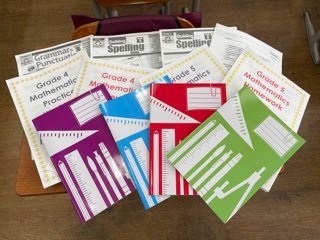 Name ________________________ Class _____-______ No. _____Date ______________________Teacher _______________________________Date ______________________